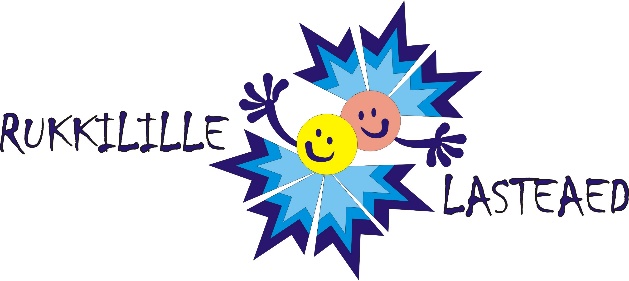 Keila Rukkilille Lasteaed otsib tegusat ja rõõmsameelset  ÕPETAJA ASSISTENTITöö kirjeldus:Õpetaja assistendi töö eesmärgiks on luua lastele soodne õpi- ja kasvukeskkond ning toetada õpetajaid nende tegevustes.Kandidaadilt ootame:Rõõmsameelne, energiline ja lapsesõbralik inimene, soovitavalt kesk- või keskeriharidusega, eesti keele oskust kõnes ja kirjas. Ettevõte pakub:Lasteaed pakub vahvaid lapsi, meeldivat töökeskkonda ning aktiivset ja sõbralikku kollektiivi.Ootame Sinu kõnet või kirja kuni 20.juuni 2018 Lisainfo: Ülle Nõmm - GSM: 56801108, ylle@rukkilill.euLasteaed asub Kruusa 23, Keila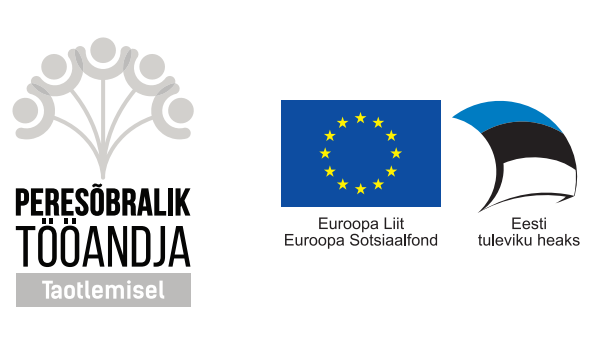 